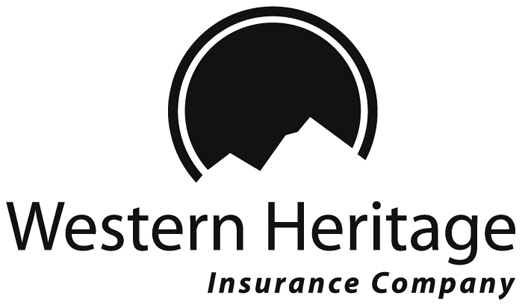 P.O. Box 5100 Scottsdale, Arizona 85261
9200 E Pima Ctr. Pkwy., Ste. 350 Scottsdale, Arizona 85258
1-800-873-9442APPLICATION FOR GARAGE POLICYProposed Policy Period:	From      		To      	Business Trade Name:      		Applicant:      	Mailing Address:      		City:      	County:      		State:   		Zip Code:      		Phone:      	Internet Address (If any):      		FEIN:      	Years in Business:    		Years Sales/Repair Experience:    	Business Entity:	 Individual	 Partnership	 Corporation	 Other:      	Describe your Operations:      	Locations/Premises where you conduct Garage Operations:1.	     	2.	     	GENERAL INFORMATION1.	What are your normal business hours?      	2.	Are autos stored at your premises after normal business hours?	 Yes   Noa.	If yes, describe your theft barriers/storage at each location, for autos you OWN (building, fence & gate or 
post & cable):Loc. 1.:      	Loc. 2.:      	b.	If yes, describe your theft barriers/storage at each location, for autos you do not OWN (building, fence & gate or post & cable):Loc. 1.:      	Loc. 2.:      	c.	Do you own or lease Location 1?	 Own   Leased.	Do you own or lease Location 2?	 Own   Lease3.	Do you have or maintain animals on your premises?	 Yes   NoIf yes, what types/breeds?      	Are these animals pets?	 Yes   NoAre they used for security purposes?	 Yes   NoDo you maintain any other security measures not already listed?	 Yes   NoIf yes, explain:      	4.	Please provide value and number of autos stored at each location:5.	Describe your key controls during business hours:      	 After business hours:      	If a key box is used, describe location of key box (in building or attached to autos):      	6.	Do you pick up or deliver autos not owned by you?	 Yes   NoIf yes, explain:      	Do you tow for hire?	 Yes   NoIf yes, explain:      	7.	Who drives or tows vehicles to your premises?      	8.	What is your normal radius of operations?      	9.	Do you loan or lease autos?	 Yes   NoIf yes, do you loan or lease autos to customers while their auto is being repaired?	 Yes   NoDo you loan or lease autos for shorter than twelve (12) months?	 Yes   No10.	Do you sell or store salvaged autos?	 Yes   NoIf yes, please indicate the purpose:Sale of Salvage Titled Autos		   %	Rebuilding/Repairing Customers Autos		   %Sale of Used Parts		   %Other		   %	Explain:      	11.	List ALL Owners, Employees & Drivers:12.	List  Family members and non-family members (except customers):(Indicate if they are furnished an auto for personal use or if they may be provided an auto for regular use, but not regularly furnished.)*P=Personal use; R=Regular use; NRF=Not regularly furnished.13.	Will anyone listed in either Items 11. or 12. use an auto for reasons other than listed?	 Yes   NoIf yes, please explain:      	14.	Have all members of your household been disclosed on this application?	 Yes   NoIf no, explain:      	15.	Have all drivers, such as children away from home or in college, who may operate your 
vehicles on a regular or infrequent basis, been listed on this application?	 Yes   No   N/AINSURANCE HISTORY16.	Has your insurance been cancelled or non-renewed within the last three years (Not applicable in 
Missouri)?	 Yes   Noa.	If yes, please explain:      	Current Carrier:      	  Eff. Date:      	  Exp. Date:      	  Policy Premium: $     	Prior Carrier:	     	  Eff. Date:      	  Exp. Date:      	  Policy Premium: $     	Prior Carrier:	     	  Eff. Date:      	  Exp. Date:      	  Policy Premium: $     	UNDERWRITING INFORMATION17.	Please provide your percentage of operations (Percentages MUST equal one hundred percent [100%]).18.	Total Gross Receipts from:All Vehicle/Equipment Sales $     		All Repair $     	Other Product Sales $     		Tow Truck Operations $     	19.	Where do you purchase vehicles?      	Do you buy or sell vehicles on the Internet?	 Yes   NoExplain:      	20.	Do you drive-away more than three hundred (300) miles from point of purchase?	 Yes   No If yes, how often?      	21.	How many vehicles do you sell per year?	     How many of those are on consignment?	     22.	How many plates do you have?  Dealer        Registration/Transporter      Transporter plate numbers:      	Where are plates stored when not in use:      	23.	Do you repossess vehicles?	 Yes   NoIf yes, are these autos you have sold?	 Yes   NoDo you repossess autos for banks or other dealers?	 Yes   No24.	Test drives: Do you always obtain a copy of the customer’s license?	 Yes   NoDo you obtain proof of insurance when available?	 Yes   NoDo you always ride along?	 Yes   No25.	List the percentage of your work (Percentages MUST equal one hundred percent [100%]):26.	Do you do any welding?	 Yes   NoIf yes, explain:      	27.	Do you have a spray paint booth?	 Yes   NoIf yes, is it U/L approved?	 Yes   NoIs it ventilated?	 Yes   NoAre fixtures covered/protected?	 Yes   NoIs paint stored in fire-resistive cabinets outside the paint booth?	 Yes   No28.	Do you sell gasoline?	 Yes   No	If yes, how many gallons per year?      	Do you sell LPG?	 Yes   No	If yes, how many gallons per year?      	29.	Do you recap tires or sell recapped tires?	 Yes   NoCOVERAGE REQUESTED30.	Check applicable box(es):	GARAGE LIABILITYEach Accident Limit	$     Aggregate Limit	 1 x   2 x   3 x	$     Deductible Liability	$     	GARAGEKEEPERS (Coverage for customers’ vehicles while in your care, custody and control) Legal Liability	 Direct Primary	Maximum Limit Per Vehicle:	$     Causes of Loss:	 Specified Causes w/Collision	 Comprehensive w/CollisionTotal Limits:	Location No. 1:	$     Location No. 2:	$     Deductibles:	Specified Causes or Comprehensive Deductible	$     Collision Deductible	$     Maximum Deductible Per Loss	$     In-Transit Limits (On-Hook): $     	 per auto (Garagekeepers coverage required to qualify for In-Transit Coverage)Number of autos being towed or carried per each transporter:      		DEALERS PHYSICAL DAMAGE (Coverage for damage to autos while held for sale)Causes of Loss:	 Specified Causes w/ Collision	 Comprehensive w/ CollisionTotal Limits:	Location No. 1:	$     Location No. 2:	$     Deductibles:	Specified Causes or Comprehensive Deductible	$     Collision Deductible	$     Maximum Deductible Per Loss	$     Type:	 New	 Used	Maximum Limit Per Vehicle:	$     Interests Covered:	 Owner	 Owner and Creditor (Bank)	 ConsignmentDrive-away Miles (if over three hundred [300] miles):      	Other Limits: At Temporary Locations: $     		While in Transit: $     	Loss Payee:      	Loss Payee Address:      		MEDICAL PAYMENTS:	Applicable to:	 Garage Operations	 Autos	 BothLimits:	 $500	 $1,000	 $2,500	 $5,000 UNINSURED MOTORIST: $     		PERSONAL INJURY PROTECTION: $     	 ADDITIONAL INSURED:      	Address:      		SPECIFICALLY DESCRIBED AUTOSADDITIONAL COVERAGES REQUESTED31.	Check applicable box(es): CA 20 01 Lessor-Additional Insured & Loss Payee CA 20 27 Registration Plates Not Issued For A Specific Auto CA 25 03 False Pretense CA 25 08 Personal Injury Liability CA 25 10 Damage To Rented Premises Liability  $50,000	 $100,000	Other      	 CA 25 14 Broadened Coverage (Includes Personal Injury Liability and Damage To Rented Premises) CA 99 10 or CA 99 18 Drive Other Car (Dealers only) WHI 26-0401 Federal Odometer Errors and OmissionsFILING INFORMATION32.	Do you hold an FMCSA permit or DOT registration?	 Yes   NoIf yes, provide: US DOT No.      	  MC No.      	  Base State   	State filings required?	 Yes   NoAre there any special requirements needed for city permits, Certificates of Insurance, oversize and/or overweight permits?	 Yes   NoPROPERTY INFORMATION33.	Location where you conduct garage operations:      	34.	Coverage/Valuation Requested:35.	Building Information36.	Building Improvements: Provide year updated37.	Operation Safeguards:Welding:	 Inside	 Outside	 Safeguards:      	This application does not bind the applicant or the Company to an agreement. However, the information stated on the application shall be the basis of the contract should a policy be issued. The application does not provide coverage or
limits and may reflect different coverages or limits than offered by the Company.FRAUD WARNINGS: Attach completed WHI APP-152, State Fraud Notification Compliance form.APPLICANT’S NAME:      	APPLICANT’S SIGNATURE: 		DATE:      	(Authorized owner, partner or executive officer)PRODUCER’S NAME:      		DATE:      	INDIVIDUAL TO CONTACT FOR INSPECTION/AUDIT:NAME:      		PHONE NUMBER:      	Maximum Value 
of ALL AutosAverage Value 
per AutoMaximum Value 
per AutoAverage No.
of AutosMaximum No.
of AutosLocation
No. 1$     $     $     Location
No. 2$     $     $     NameDOBDriver’s 
License No.State of 
DLCDL?CDL?Furnished Auto? Y/NWorks
at Loc. 
No.Violations & Accidents 
Past Three Yrs.Full or
Part
TimeJob Title/
DutiesNameDOBDriver’s 
License No.State of 
DLY/NClassFurnished Auto? Y/NWorks
at Loc. 
No.Violations & Accidents 
Past Three Yrs.Full or
Part
TimeJob Title/
DutiesNameDOBDriver
License No.State
of DLWill drive for 
or Work in 
business?Furnished Auto?*Violations & 
Accidents Past Three Yrs.Relationshipb.	A minimum of three year history is required. If three year history is unavailable, please explain:      Date of LossAmountDescription of Loss$     $     $     $     RepairSalesPrivate passenger cars, SUVs pick-up trucks, vans   %   %Motorhomes   %   %Motorcycles   %   %Motor coaches or buses   %   %Watercraft (boats, jet skis, etc.)   %   %Dirt Bikes or ATVs   %   %All other recreational autos   %   %Farm Equipment   %   %Construction/Contractor’s Equipment   %   %Travel trailers or camper trailers   %   %Utility trailers or livestock trailers   %   %Trucks, tractors, semi-trailers   %   %Salvage titled autos   %   %Salvage parts   %   %Other:      	   %   %TOTAL100%100%Describe how transporter plates are being used:      Type of WorkPercentType of WorkPercentOil & Lube   %Wash/Detail   %Tune-Up   %Window Tint   %Muffler   %Clear Coating   %Radiator   %Stereo System   %Electrical   %Alarm System   %Brakes   %Transmission   %Hitches   %Windshield   %Upholstery   %Lift Kit Installation   %Tires (New)   %Suspension (Not Lift Kits)   %Tires (Used)   %Wheel Alignment   %Frame Work   %Performance Adjustments   %Painting   %Other:      	   %Body Work   %Other:      	   %Explain the relationship there will be between the named insured and the additional insured:      Vehicle No.YearMakeBody TypeVINACVGVW123Vehicle No.RadiusPersonal 
Service or Commercial Use?Filings RequiredFilings RequiredCoverages Desired? Y/NCoverages Desired? Y/NCoverages Desired? Y/NLoss PayeeVehicle No.RadiusPersonal 
Service or Commercial Use?Yes/NoState/
FederalLiabilityPhysical DamagesOtherLoss Payee123If yes, list states and provide necessary state motor carrier number, if applicable:      Provide exact name and address as shown on application for filings, permits, certificates, etc.:      If yes, provide details:      Remarks:      Subject of
InsuranceAmountCo-Insurance PercentProtection
ClassValuation:  or RCCoverage Form: Basic, Broad or SpecialDeductibleBuilding CoverageBldg. 1$     $     Bldg. 2$     $     Business Personal
PropertyBldg. 1$     $     Bldg. 2$     $     Business Income:Bldg. 1With Extra
Expense$     $     Without Extra Expense$     $     Bldg. 2With Extra Expense$     $     Without Extra Expense$     $     Building
No.Building
AgeBuilding
Constr.Total
Sq. Ft.
BuildingTotal
Sq. Ft.
OccupiedNo. of
StoriesSprinkler
SystemFire
Protection
SystemBurglar Alarm—
Type Yes No Yes No Central Station Local Yes No Yes No Central Station Local Yes No Yes No Central Station LocalWiringRoofPlumbingHVACOtherBldg. 1Bldg. 2